ProjektarbeitGeprüfte Aus- und WeiterbildungspädagoginIndustrie- und Handelskammer Bonn/Rhein-SiegThemaTitelVorname Name
Straße Hausnummer
PLZ OrtPrüfungsteilnehmer XAbgabeterminXX.XX.XXXXAbkürzungsverzeichnisAEVO			AusbildereignungsverordnungBBiG			BerufsbildungsgesetzDIHK			Deutscher Industrie- und HandelskammertagE/W-Prüfungen	Ergänzungs- und WiederholungsprüfungenE/W-P-Lehrgang	Lehrgang zur Vorbereitung auf die E/W-PrüfungenF-A-B			Fragen-Antworten-BewertenLdL			Lernen durch LehrenIHK			Industrie- und HandelskammerKfW			Kreditanstalt für WiederaufbauRoI			Return on InvestmentSGL			Methoden des selbstgesteuerten LernensSQ3R			Survey, Question, Read, Recite und Review TU Dresden		Technische Universität DresdenDas Inhaltsverzeichnis erstellt sich über die Funktion „Inhaltsverzeichnis erstellen“ von selbst. Bei den Formatvorlagen kann man die Überschriften als Überschriften formatieren. Diese formatierten Überschriften ergeben hinterher das Inhaltsverzeichnis.Persönliche VorstellungEinleitungHallo. Ich bin ein kleiner Blindtext. Und zwar schon so lange ich denken kann. Es war nicht leicht zu verstehen, was es bedeutet, ein blinder Text zu sein: Man ergibt keinen Sinn. Wirklich keinen Sinn. Dieser Blindtext steht hier nur um auf das Einfügen von Fußnoten hinzuweisen. Achtung: Hier ist die Fußnote. 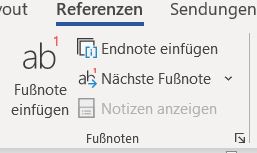 AusgangssituationAbbildung Prüfungen der IndustriemeisterProblemstellung Organisatorische Aspekte ZieleZeitplanung des ProjektsTabelle  ProjektzeitplanMaßnahmen Wirtschaftliche AspekteEvaluationFazit 
Eidesstattliche Erklärung Hiermit versichere ich, dass ich die vorliegende Arbeit selbstständig verfasst und keine anderen als die angegebenen Quellen und Hilfsmittel benutzt habe, dass alle Stellen der Arbeit, die wörtlich oder sinngemäß aus anderen Quellen übernommen wurden, als solche kenntlich gemacht sind, und das die Arbeit in gleicher oder ähnlicher Form noch keiner Prüfungsbehörde vorgelegt wurde. Bornheim, XX.XX.XXXX(Unterschrift)Vorname Name AnlagenverzeichnisAnhang 1: IHK Fachkräfte-Monitor NRW	VIIAbbildungsverzeichnisAbbildung 1: Prüfungen der Industriemeister	1TabellenverzeichnisTabelle 1: Projektzeitplan	1Anlagenverzeichnisse, Abbildungsverzeichnisse und Tabellenverzeichnisse werden über die Funktion „Beschriften“ unter dem Reiter „Referenzen“ eingefügt.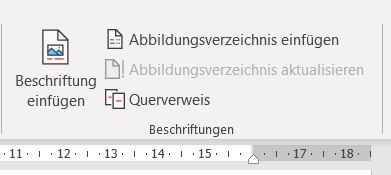 LiteraturverzeichnisArnold, R.:Wie man lehrt, ohne zu belehren; Carl-Auer Verlag. Auflage 2015Ebel, C. et al.: Flipped Classroom – Zeit für deinen UnterrichtVerlag Bertelsmann Stiftung, GüterslohAuflage 2018Bauer, H., et al.: Lern(prozess)begleitung in der Ausbildung, W. Bertelsmann Verlag Auflage 2010Siebert, H.:Selbstgesteuertes Lernen und Lernberatung, Ziel Verlag Auflage 2013Wahl, D.:Lernumgebungen erfolgreich gestalten: Vom trägen Wissen zum kompetentenHandeln, Verlag Julius Klinkhardt 2.	Auflage 2006Anhang 1: IHK-Fachkräfte-Monitor NRW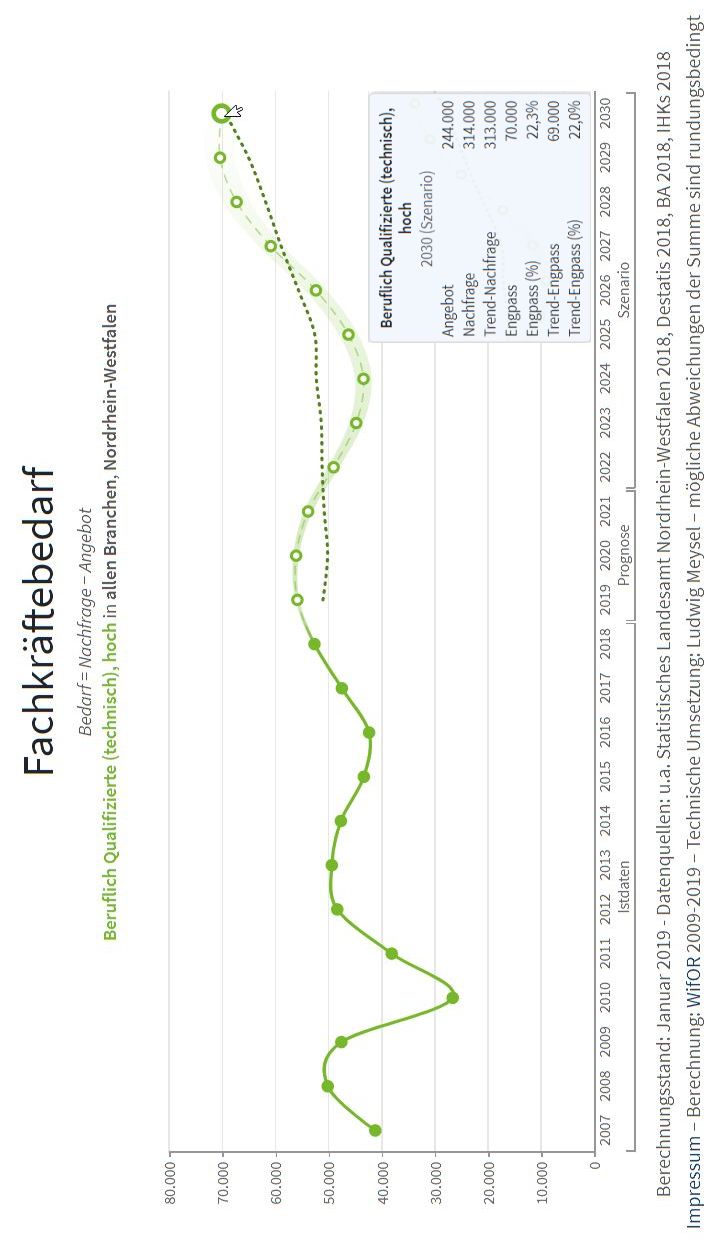 Formale Anforderungen an die ProjektarbeitGepr. Aus- und Weiterbildungspädagoge/inErstellung: mit PC oder Schreibmaschine, einseitig Zeilenabstand: 1½-zeilig Schrift: Arial oder Times New Roman Schriftgröße: Arial 11 Punkt, Times New Roman 12 Punkt Papierformat: DIN A 4 Linker Rand: 2,5 cm Rechter Rand: 2,5 cm Seitennummerierung: ab Textseite fortlaufend, mit 1 beginnend Seitenumfang: max. 30 Seiten (Textteil) Anzahl Exemplare: 3 (3 x gebunden & 3 x CD/DVD)Die gesamten Hinweise der IHK Bonn/Rhein-Sieg sind hier:
https://www.ihk-bonn.de/fileadmin/dokumente/Downloads/Weiterbildung/Weiterbildungspruefungen/Hinweise_zur_Fortbildungspruefung_Gepr._Aus-_und_Weiterbildungspaedagoge.pdfProjekt: TitelProjekt: TitelProjektdauer: 08.12.2018 - 30.06.2019/31.12.2020Projektleiter: Vorname Name